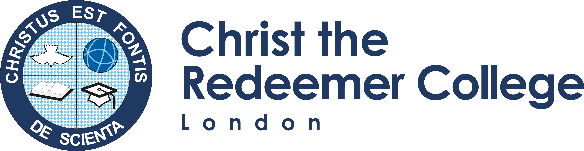 Application Form for External ApplicantsPersonal information (confidential)Application for employmentApplication for employmentApplication for employmentApplication for employmentApplication for employmentApplication for employmentApplication for employmentReturn this form to: compliance@christredeemer.ac.uk             Job Ref No:Return this form to: compliance@christredeemer.ac.uk             Job Ref No:Return this form to: compliance@christredeemer.ac.uk             Job Ref No:Return this form to: compliance@christredeemer.ac.uk             Job Ref No:Return this form to: compliance@christredeemer.ac.uk             Job Ref No:Return this form to: compliance@christredeemer.ac.uk             Job Ref No:Return this form to: compliance@christredeemer.ac.uk             Job Ref No:Position applied for:Position applied for:Position applied for:Position applied for:Position applied for:Position applied for:Position applied for:Personal detailsPersonal detailsPersonal detailsPersonal detailsPersonal detailsPersonal detailsPersonal detailsTitle:Name:Address with Postcode:Address with Postcode:Address with Postcode:Address with Postcode:Address with Postcode:Address with Postcode:Address with Postcode:Email:Email:Telephone (landline):Telephone (landline):Telephone (mobile):Telephone (mobile):Telephone (other):Telephone (other):National Insurance No:National Insurance No:Do you hold a current driving licence?Do you hold a current driving licence?Do you hold a current driving licence?Yes Yes No No Groups: Groups: Groups: Groups: Groups: Groups: Groups: Expiry date:Expiry date:Expiry date:Expiry date:Expiry date:Expiry date:Expiry date:Details of endorsements (if none, please insert “N/A”)Details of endorsements (if none, please insert “N/A”)Details of endorsements (if none, please insert “N/A”)Details of endorsements (if none, please insert “N/A”)Details of endorsements (if none, please insert “N/A”)Details of endorsements (if none, please insert “N/A”)Details of endorsements (if none, please insert “N/A”)Do you have a current right to work in the UK?Do you have a current right to work in the UK?Do you have a current right to work in the UK?Do you have a current right to work in the UK?Yes Yes No If no, please provide details:If no, please provide details:If no, please provide details:If no, please provide details:If no, please provide details:If no, please provide details:If no, please provide details:EducationEducationEducationEducationPlease provide your education history here.	Please provide your education history here.	Please provide your education history here.	Please provide your education history here.	Schools/Colleges/University                                          Qualification gained___________________________________________      ______________________________________________________________________      ______________________________________________________________________      ______________________________________________________________________      ______________________________________________________________________      ______________________________________________________________________      ______________________________________________________________________      ___________________________Schools/Colleges/University                                          Qualification gained___________________________________________      ______________________________________________________________________      ______________________________________________________________________      ______________________________________________________________________      ______________________________________________________________________      ______________________________________________________________________      ______________________________________________________________________      ___________________________Schools/Colleges/University                                          Qualification gained___________________________________________      ______________________________________________________________________      ______________________________________________________________________      ______________________________________________________________________      ______________________________________________________________________      ______________________________________________________________________      ______________________________________________________________________      ___________________________Schools/Colleges/University                                          Qualification gained___________________________________________      ______________________________________________________________________      ______________________________________________________________________      ______________________________________________________________________      ______________________________________________________________________      ______________________________________________________________________      ______________________________________________________________________      ___________________________Employment historyEmployment historyEmployment historyEmployment historyName and address of employer(s)Job title and main dutiesJob title and main dutiesDate of departure and reason for leavingPlease note here any other employment that you would continue with if you were to be successful in obtaining this role:Please note here any other employment that you would continue with if you were to be successful in obtaining this role:Please note here any other employment that you would continue with if you were to be successful in obtaining this role:Please note here any other employment that you would continue with if you were to be successful in obtaining this role:ReferencesReferencesReferencesReferencesPlease note here the names, company name (where applicable) and addresses of two persons from whom we may obtain both work and character referencesPlease note here the names, company name (where applicable) and addresses of two persons from whom we may obtain both work and character referencesPlease note here the names, company name (where applicable) and addresses of two persons from whom we may obtain both work and character referencesPlease note here the names, company name (where applicable) and addresses of two persons from whom we may obtain both work and character references1.1.2.2.Please note here any membership you hold of professional bodies, including grade of membership or other relevant details:Please note here any membership you hold of professional bodies, including grade of membership or other relevant details:Please note here any membership you hold of professional bodies, including grade of membership or other relevant details:Please note here any membership you hold of professional bodies, including grade of membership or other relevant details:Personal developmentPersonal developmentPersonal developmentPersonal developmentPlease include any courses, membership, voluntary work, or responsibilities you have obtained that you consider relevant, with outcomes where applicable:Please include any courses, membership, voluntary work, or responsibilities you have obtained that you consider relevant, with outcomes where applicable:Please include any courses, membership, voluntary work, or responsibilities you have obtained that you consider relevant, with outcomes where applicable:Please include any courses, membership, voluntary work, or responsibilities you have obtained that you consider relevant, with outcomes where applicable:Criminal recordCriminal recordCriminal recordCriminal recordThe amendments to the Rehabilitation of Offenders Act 1974 (Exceptions) Order 1975 (2013 and 2020) provides that when applying for certain jobs and activities, certain convictions and cautions are considered ‘protected’. This means that they do not need to be disclosed to employers, and if they are disclosed, employers cannot take them into account. Guidance about whether a conviction or caution should be disclosed can be found on the Ministry of Justice website. Please note any criminal convictions except those 'spent', or otherwise ‘protected’, under the Rehabilitation of Offenders Act 1974.The amendments to the Rehabilitation of Offenders Act 1974 (Exceptions) Order 1975 (2013 and 2020) provides that when applying for certain jobs and activities, certain convictions and cautions are considered ‘protected’. This means that they do not need to be disclosed to employers, and if they are disclosed, employers cannot take them into account. Guidance about whether a conviction or caution should be disclosed can be found on the Ministry of Justice website. Please note any criminal convictions except those 'spent', or otherwise ‘protected’, under the Rehabilitation of Offenders Act 1974.The amendments to the Rehabilitation of Offenders Act 1974 (Exceptions) Order 1975 (2013 and 2020) provides that when applying for certain jobs and activities, certain convictions and cautions are considered ‘protected’. This means that they do not need to be disclosed to employers, and if they are disclosed, employers cannot take them into account. Guidance about whether a conviction or caution should be disclosed can be found on the Ministry of Justice website. Please note any criminal convictions except those 'spent', or otherwise ‘protected’, under the Rehabilitation of Offenders Act 1974.The amendments to the Rehabilitation of Offenders Act 1974 (Exceptions) Order 1975 (2013 and 2020) provides that when applying for certain jobs and activities, certain convictions and cautions are considered ‘protected’. This means that they do not need to be disclosed to employers, and if they are disclosed, employers cannot take them into account. Guidance about whether a conviction or caution should be disclosed can be found on the Ministry of Justice website. Please note any criminal convictions except those 'spent', or otherwise ‘protected’, under the Rehabilitation of Offenders Act 1974.Data protection statementData protection statementData protection statementData protection statementAll the information collected in this form is necessary and relevant to the performance of the job applied for. We will use the information provided by you on this form, by the referees you have noted, and the educational institutions with whom we may undertake to verify your qualifications with, for recruitment purposes only. The College will treat all personal information with the utmost confidentiality and in line with current data protection legislation. Should you be successful in your application, the information provided, and further information which will be gathered at the relevant time, will be subsequently used for the administration of your employment and in relation to any legal challenge which may be made regarding our recruitment practices.For more information on how we use the information you have provided, please see our privacy notice for job applicants which is on our website.All the information collected in this form is necessary and relevant to the performance of the job applied for. We will use the information provided by you on this form, by the referees you have noted, and the educational institutions with whom we may undertake to verify your qualifications with, for recruitment purposes only. The College will treat all personal information with the utmost confidentiality and in line with current data protection legislation. Should you be successful in your application, the information provided, and further information which will be gathered at the relevant time, will be subsequently used for the administration of your employment and in relation to any legal challenge which may be made regarding our recruitment practices.For more information on how we use the information you have provided, please see our privacy notice for job applicants which is on our website.All the information collected in this form is necessary and relevant to the performance of the job applied for. We will use the information provided by you on this form, by the referees you have noted, and the educational institutions with whom we may undertake to verify your qualifications with, for recruitment purposes only. The College will treat all personal information with the utmost confidentiality and in line with current data protection legislation. Should you be successful in your application, the information provided, and further information which will be gathered at the relevant time, will be subsequently used for the administration of your employment and in relation to any legal challenge which may be made regarding our recruitment practices.For more information on how we use the information you have provided, please see our privacy notice for job applicants which is on our website.All the information collected in this form is necessary and relevant to the performance of the job applied for. We will use the information provided by you on this form, by the referees you have noted, and the educational institutions with whom we may undertake to verify your qualifications with, for recruitment purposes only. The College will treat all personal information with the utmost confidentiality and in line with current data protection legislation. Should you be successful in your application, the information provided, and further information which will be gathered at the relevant time, will be subsequently used for the administration of your employment and in relation to any legal challenge which may be made regarding our recruitment practices.For more information on how we use the information you have provided, please see our privacy notice for job applicants which is on our website.DeclarationDeclarationDeclarationDeclarationI confirm that the above information is complete and correct and that any untrue or misleading information will give my employer the right to terminate any employment offered. I understand that any offer of employment is subject to the College being satisfied with the results of series of relevant checks including references, eligibility to work in the UK, criminal convictions, probationary period, and a medical report (in line with the operation of the Equality Act 2010).I confirm that the above information is complete and correct and that any untrue or misleading information will give my employer the right to terminate any employment offered. I understand that any offer of employment is subject to the College being satisfied with the results of series of relevant checks including references, eligibility to work in the UK, criminal convictions, probationary period, and a medical report (in line with the operation of the Equality Act 2010).I confirm that the above information is complete and correct and that any untrue or misleading information will give my employer the right to terminate any employment offered. I understand that any offer of employment is subject to the College being satisfied with the results of series of relevant checks including references, eligibility to work in the UK, criminal convictions, probationary period, and a medical report (in line with the operation of the Equality Act 2010).I confirm that the above information is complete and correct and that any untrue or misleading information will give my employer the right to terminate any employment offered. I understand that any offer of employment is subject to the College being satisfied with the results of series of relevant checks including references, eligibility to work in the UK, criminal convictions, probationary period, and a medical report (in line with the operation of the Equality Act 2010).Signed:Signed:Signed:Signed:Date:You may use a separate sheet to include more information on any of the above questions, if necessary, clearly marking the page number.You may use a separate sheet to include more information on any of the above questions, if necessary, clearly marking the page number.You may use a separate sheet to include more information on any of the above questions, if necessary, clearly marking the page number.You may use a separate sheet to include more information on any of the above questions, if necessary, clearly marking the page number.